Муниципальное бюджетное образовательное учреждение дополнительного образования«Красноуфимская районная детская школа искусств»Конспект занятия лепки «Цветок» с детьми 4-6 лет«Подготовительного» отделения РДШИПедагог: Бородулина  Ольга СемёновнаТема: «Цветок»Задача: учить детей лепить предметы из нескольких частей одинаковой формы по разной величине, плотно прижимая части друг к другу.Оборудование:   пластилин, цветной картон, стеки, таблица приёмов лепки; Ход занятия.1.Организационный момент.
Педагог: Здравствуйте, ребята. Ребята, вы пришли в творческую мастерскую. А вы знаете,  что такое творческая мастерская?
Ответы детей:
2. Актуализация знаний.
Педагог: Ребята, правильно вы сказали, а чем мы сегодня будем заниматься в нашей мастерской? Посмотрите на вазу с цветами.
Ответы детей: 
Педагог: Ребята, как вы думаете, из чего мы будем делать цветы? Ответы детей: 
Педагог: Правильно, ведь сегодня вы принесли на занятие пластилин. Ребята, а кто знает, какие существуют в природе цветы и как они называются?
Ответы детей:Педагог: Правильно цветы бывают лесные, садовые и комнатные.Сегодня мы слепим волшебный цветок, волшебный потому что вы его сами придумаете и слепите из пластилина.
В нашу мастерскую я принесла картины. Давайте посмотрим, и отметим особенности этих картин. Рассмотрите картины. Обратите внимание что все картины созданы из пластилиновых жгутиков, шариков, сплющенных шариков на картонной основе.
Педагог: А вы хотите слепить красивые  цветы? Давайте вспомним способы лепки. Покажите мне руками как вы будете скатывать шар? А как мы его будем сплющивать? А как мы скатаем из пластилина жгутики? 
Ответы детей: дети показывают как они будут делатьПедагог: Молодцы, вспомнили способы лепки.
3. Практическая часть.
Педагог: Я раздам вам заготовки, это квадраты из картона для основы нашей работы.- Сначала выберите пластилин такого цвета из которого вы будете лепить цветок.- Затем нужно слепить заготовки – лепестки для будущего цветка. Вы можете выбрать любой способ лепки (шарики, жгутики, сплющенные шарики)- У цветка есть листочки тоже слепите, если кто-то задумал цветок со стеблем и листочками.-  На картоне составляем цветок из всех заготовок: лепестки, стебель, листья.Педагог по мере изображения детьми цветов "собирает" поляночку (вместе с детьми). Поляночка собрана.
Педагог: (рассматривая "поляночку") ребята, вы очень славно потрудились. Красивые цветы, красивая поляна. Педагог: ребята, вам понравилось в нашей мастерской? Чем мы сегодня занимались?
Ответы детей:
Педагог :С помощью чего мы изобразили цветы? Что больше всего вам понравилось?
Ответы детей:  Я прочитаю вам стихотворение.
Если я сорву цветок
Если ты сорвёшь цветок
Если Все: и Я, и ТЫ –
Если Мы сорвём Цветы,
Опустеют Все поляны
И не будет красоты.
Педагог: Ребята не будем зря рвать цветы? 
Ответы детей:
Педагог: Спасибо, ребята за хорошую работу. Вы очень постарались.
4. Заключительная часть
Выставка работ детей (дети крепят на магниты свои работы)
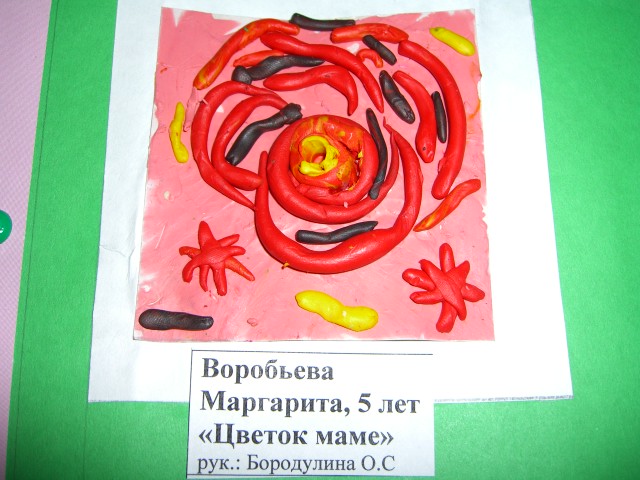 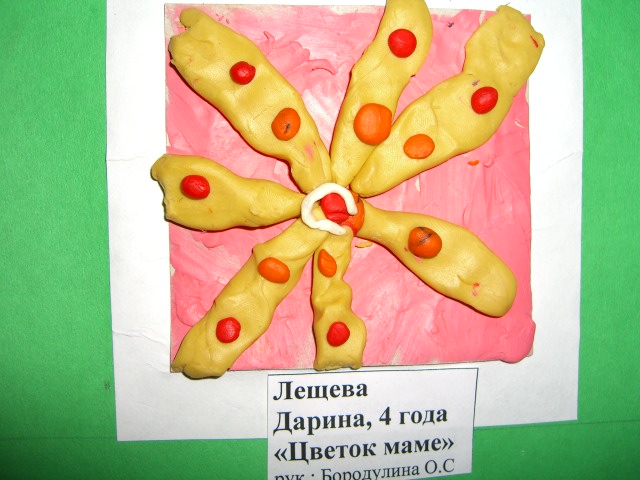 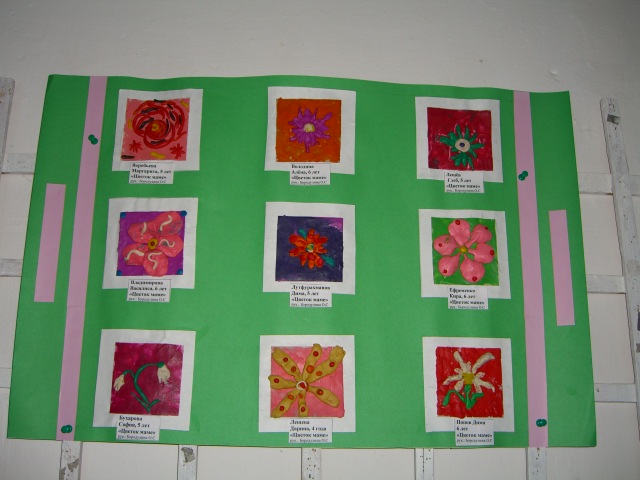 